10.1.1.1 (Foundation)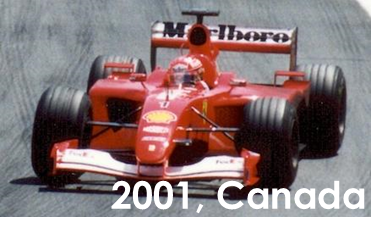 10.1.1.1 (Higher)Schreib die Sätze auf Deutsch.1. Michael Schuhmacher was a German F1 driver. 2. His wife Corinna is also German.3. Is he driving F1 now?4. No, in 2013, the German had a ski accident.5. In 2021, Netflix makes a film in English, German and French. 6. The Englishmen Bernie Eccleston, Damon Hill and David Coulthard give interviews.7. Does Schuhmacher speak in the film? Unfortunately not. Schreib die Sätze auf Deutsch.1. Michael Schuhmacher was an F1 driver for 17 years.2. In 2013, the German has a ski accident.3. Since 2013, he has not been driving.4. He was in a hospital* in Grenoble for a year.5. In 2021, Netflix makes a film, which is in English, German and French. 6. There are interviews with three Englishmen, Bernie Eccleston, Damon Hill and David Coulthard.7. Does Schuhmacher speak now?  Unfortunately, the answer is no.